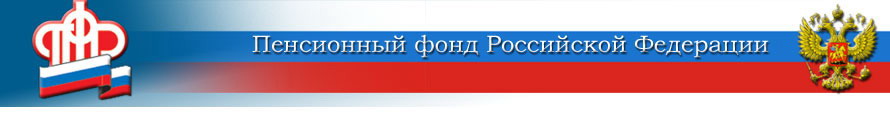 ГОСУДАРСТВЕННОЕ УЧРЕЖДЕНИЕ –ОТДЕЛЕНИЕ ПЕНСИОННОГО ФОНДА РОССИЙСКОЙ ФЕДЕРАЦИИПО ЯРОСЛАВСКОЙ ОБЛАСТИИзменение графика выплаты пенсий и иных социальных выплат в праздничные дни февраляОтделение ПФР по Ярославской области в связи с предстоящими праздничными и выходными днями февраля 2019г. сообщает следующие изменения в графике доставки пенсий и иных социальных выплат (далее – пенсий) УФПС Ярославской области:В городских отделениях почтовой связи:20 февраля – за 20 и 22 февраля;21 февраля – за 21 и 23 февраля.В  сельских ОПС с режимом работы понедельник, среда, пятница:15 февраля – за 15, 16, 17 и 19 февраля;18 февраля – 18, 20 и 21 февраля;20 февраля – 22 и 23 февраля. В сельских ОПС с режимом работы вторник, четверг, суббота:16 февраля – за  16, 17,18 и 20 февраля;19 февраля – 19,21, 22 и 23 февраля.Пресс-служба Отделения ПФРпо Ярославской области150049 г. Ярославль,проезд Ухтомского, д. 5Пресс-служба: (4852) 59 01 28Факс: (4852) 59 02 82E-mail: smi@086.pfr.ru